JUREMerci de joindre une copie de votre pièce d’identité et de votre RIB personnelMerci de joindre une copie d’une pièce d’identité et un RIB pour le versement de vos indemnités.Pour l’envoi des documents, vous préférez que soit utilisée :vos coordonnées personnelles	vos coordonnées professionnellesTITRE PROFESSIONNEL VISESITUATION PROFESSIONNELLEMerci de joindre votre CV actualiséA DATE :SIGNATURE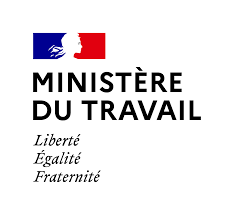 TITRE PROFESSIONNEL DU MINISTERE DU TRAVAILFICHE SIGNALETIQUE JURE D’EXAMENFICHE SIGNALETIQUE JURE D’EXAMENNOM DE NAISSANCENOM DE NAISSANCENOM DE NAISSANCENOM D’USAGENOM D’USAGENOM D’USAGEPRENOMPRENOMPRENOMDATE DE NAISSANCEDATE DE NAISSANCEDATE DE NAISSANCECOMMUNE DE NAISSANCECOMMUNE DE NAISSANCECOMMUNE DE NAISSANCEPAYS DE NAISSANCEPAYS DE NAISSANCEPAYS DE NAISSANCEADRESSE PERSONNELLEADRESSE PERSONNELLEADRESSE PERSONNELLEADRESSE PERSONNELLEADRESSE PERSONNELLEADRESSE PERSONNELLEADRESSE PERSONNELLEADRESSE PERSONNELLEADRESSE PERSONNELLERUE ou BPRUE ou BPCODE POSTALCODE POSTALCOMMUNECOMMUNETEL FIXE PERSONNELTEL FIXE PERSONNELTEL PORTABLETEL PORTABLEMEL PERSONNELMEL PERSONNELADRESSE PROFESSIONNELLEADRESSE PROFESSIONNELLEADRESSE PROFESSIONNELLEADRESSE PROFESSIONNELLEADRESSE PROFESSIONNELLEADRESSE PROFESSIONNELLEADRESSE PROFESSIONNELLEADRESSE PROFESSIONNELLEADRESSE PROFESSIONNELLEENTREPRISERUE ou BPCODE POSTALCOMMUNECOMMUNETEL FIXE TRAVAILTEL PORTABLETEL PORTABLEMEL PROFESSIONNELQuel est votre statut professionnel actuel : Depuis quelle date, exercez-vous le métier visé par le titre professionnel :Si vous êtes retraité, à quelle date avez-vous cessé votre activité :